Applicant Information:Male ____   Female ____	                  Date of Birth _______________  Age ________Name________________________________________________(_______________________)							    		(Name you wish to be called)Address_______________________________________________________________________City______________________________________________State_____  Zip_______________Phone________________________________Cell Phone________________________________E-Mail________________________________________________________________________School__________________________________________________________Grade_________Church_______________________________________________________T-Shirt Size_______
Have you ever attended a Chrysalis?         YES       NOMedical Information: Please list any dietary concerns, medical allergies, medications currently being taken, medical problems, special needs, or other pertinent info:__________________________________________________________________________________________________________________________________________________________________________________Sponsor Information: You must be sponsored by someone who has been through Emmaus or Chrysalis. If you do not have a sponsor, we will try to find one for you.
Sponsor, you are required to provide information to the applicant to help him/her in the decision to attend a weekend, to help him/her enter fully into the Chrysalis fellowship after the weekend, to provide prayer & other support and to provide transportation to and from the flight.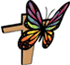 Name ________________________________________________________________________Phone________________________________ Cell Phone_______________________________E-Mail________________________________________________________________________Parent/Guardian/Emergency Contact Information: (REQUIRED) Name_________________________________________________________________________Phone________________________________ Cell Phone_______________________________If can’t be reached, please contact:__________________________________________________
Phone________________________________Cell Phone________________________________________________________________has my permission to attend this Chrysalis weekend. In the event of an emergency, and I cannot be reached by phone, the Chrysalis staff has my permission to secure the services of licensed medical professionals to provide the necessary care, including anesthesia, for my child’s well-being.Parent/Guardian Signature_______________________________________Date_____________Applicant’s Signature __________________________________________Date______________Pastor’s Signature_____________________________________________Date______________Sponsor’s Signature___________________________________________ Date______________Send Your Completed Application to:   segeorgiachrysalisjourney@gmail.comText Haley Higgs (registrar) if you have questions 478.290.6074Revised 1/22Sponsor’s InformationInstructions to the Sponsor: YOU are a vital part of your participant’s Chrysalis Weekend, and their Fourth Day. Fill out this part of the application carefully and prayerfully. This will help you understand your part in your Participant’s experience.Sponsor’s Name ___________________________  Email ______________________________Address ______________________________________________________________________City _______________________________________  State ______  Zip __________________Cell Phone ___________________________  Home Phone _____________________________Sponsor Attended (Circle):    Walk to Emmaus     Chrysalis      Journey     Cursillo    Tres DiasCommunity Name ______________________________  Walk # ______  Year Attended ______If your pilgrim has a physical or mental disability or currently is under and emotional strain that would in any way impart or impact them or other pilgrims, please explain.____________________________________________________________________________________________________________________________________________________________Why are you sponsoring your pilgrim? ____________________________________________________________________________________________________________________________Does your pilgrim need any special accommodations? ________________________________________________________________________________________________________________Have you explained Journey, Reunion Groups and Gatherings to your pilgrim?     YES    NOThe fee for attending this weekend is $100 payable to Dayspring Chrysalis. If your pilgrim needs scholarship assistance, please make a request to the Community Board Chair at segeorgiachrysalisjounrey@gmail.com. Sponsor’s Signature ___________________________________________ Date _____________Send Your Completed Application to:   segeorgiachrysalisjourney@gmail.comText Haley Higgs (registrar) if you have questions 478.290.6074Sponsor’s CovenantI wish to sponsor ____________________________________ (name) as a pilgrim on the next Journey. As a sponsor, I hereby agree to enter into a covenant relationship with the Southeast Georgia Chrysalis Journey Community.As part of this covenant:I believe this pilgrim is seeking a relationship with God and wants to grow and increase in his or her knowledge and understanding of God and God’s will.My decision to sponsor this pilgrim comes from a concentrated time in prayer to discern who God wants me to sponsor.I understand the ultimate reason for recruiting someone to attend Journey is to depend on that person’s existing relationship with Christ and to create an enthusiastic disciple to work in God’s Kingdom. I understand that looking upon Journey as a “hospital” where every human ill can be cured will have a weakening effect on the entire community. My motivation in sponsoring this pilgrim is not “to get all my friends to go,” to get this pilgrim, “straightened out,” to change this person, or to make a new Christian.As this pilgrim’s Sponsor, I pledge to:Continue in prayer for this pilgrimGive my undivided attention to my pilgrim, including transporting the pilgrim to and from the weekend, and attending Send-Off, Sponsor’s Hour, Candlelight and Closing.Fully support the pilgrim’s family and/or meet other needs in the pilgrim’s home and personal life, such as feeding pets, during the two days.Collect at least twelve (12) personal agape letters from close friends and family members. I will work quietly behind the scenes to obtain these letters so the pilgrim is unaware of what is happening. (On the envelopes note 1-12 for the letters that go to your pilgrim during the weekend. Any additional letters will go in their take-home bags).Avoid working in a role that would insert yourself in your pilgrim’s weekend, or in a role that would dilute your role as a sponsor.Not make efforts nor ask a team member to deliver personal gifts to this pilgrim during the two days.To these ideals, I offer my covenant as sponsor.Signature ___________________________________ Date ____________Print Name _____________________________________________________________Send Your Completed Application to:   segeorgiachrysalisjourney@gmail.comText Haley Higgs (registrar) if you have questions 478.290.6074